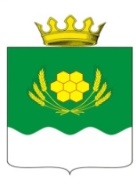 АДМИНИСТРАЦИЯ КУРТАМЫШСКОГО МУНИЦИПАЛЬНОГО ОКРУГА КУРГАНСКОЙ ОБЛАСТИПОСТАНОВЛЕНИЕот  31.05.2023  г. №    155                 г. КуртамышОб утверждении среднерыночной стоимости одного квадратного метра общей площади жилого помещения на территории Куртамышского муниципального округа Курганской области на первичном рынке жильяВ соответствии с Жилищным кодексом Российской Федерации, Федеральным законом от 6 октября 2003 года № 131-ФЗ «Об общих принципах организации местного самоуправления в Российской Федерации», статьей 39 Устава Куртамышского муниципального округа Курганской области, отчетом                      ООО «Геосервис» №20-05/23 от 31 мая 2023 года « Об определении среднерыночной стоимости одного квадратного метра общей площади жилого помещения на территории Куртамышского муниципального округа Курганской области на первичном рынке жилья» Администрация Куртамышского муниципального округа Курганской области ПОСТАНОВЛЯЕТ:1. Утвердить среднерыночную стоимость одного квадратного метра общей площади жилого помещения на территории Куртамышского муниципального округа Курганской области на первичном рынке жилья в размере 50 311,97 рублей за 1 квадратный метр площади.2. Опубликовать настоящее постановление в районной общественно-политической газете «Куртамышская нива» и разместить на официальном сайте Администрации Куртамышского муниципального округа Курганской области. 3. Настоящее постановление вступает в силу после его официального опубликования.           4. Контроль за выполнением настоящего постановления возложить на   заместителя Главы Куртамышского муниципального округа Курганской области по социальным вопросам.Глава Куртамышского муниципального округа Курганской области                                                                                       А.Н. ГвоздевБагаева Т.Г.2-18-10Разослано по списку (см. на оброте)